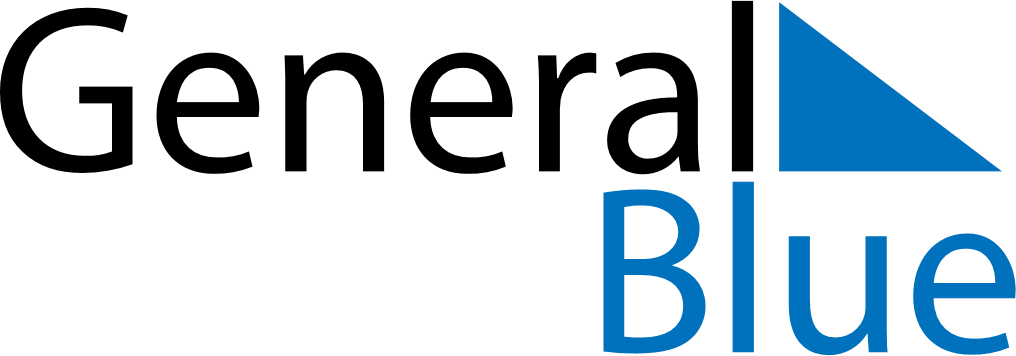 January 2020January 2020January 2020South KoreaSouth KoreaMondayTuesdayWednesdayThursdayFridaySaturdaySunday12345New Year’s Day67891011121314151617181920212223242526Korean New Year2728293031